	บันทึกข้อความ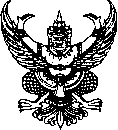 ส่วนราชการ   ฝ่ายอำนวยการ                     โทร 02-1844339                              ที่   0015.(บก.น.4)5/-	วันที่   3 เมษายน 2566            เรื่อง    รายงานผลการจ่ายงบประมาณ รอบ 6 เดือนแรก ของปีงบประมาณ 2566เรียน    ผู้กำกับการสถานีตำรวจนครบาลวังทองหลาง			ตามที่สำนักงานคณะกรรมการป้องกันและปราบปรามการทุจริตแห่งชาติ (สำนักงาน ป.ป.ช.) ได้กำเนิดโครงการประเมินคุณธรรมและความโปร่งใสในการดำเนินงานของหน่วยงานภาครัฐ (Integrity and Transparency Assessment : ITA) ซึ่งเป็นการประเมินเพื่อวัดระดับคุณธรรมและความโปร่งใสในการดำเนินงานของหน่วยงาน โดยกำหนดให้หน่วยงานมีการรายงานผลการใช้จ่ายงบประมาณประจำปี รอบ 6 เดือนแรก หรือ 2 ไตรมาส ของปีงบประมาณ พ.ศ. 2566 (ตุลาคม 2565 – 30 กันยายน 2566) นั้น			ฝ่ายอำนวยการ ได้จัดทำข้อมูลรายงานผลการใช้จ่ายงบประมาณประจำปี รอบ 6 เดือนแรก  ประจำปีงบประมาณ พ.ศ.2566 ตามโครงการประเมินคุณธรรมและความโปร่งใสในการดำเนินงานของหน่วยงานภาครัฐ (Integrity and Transparency Assessment : ITA) ของสำนักงานคณะกรรมการป้องกันและปราบปรามการทุจริตแห่งชาติ เรียบร้อยแล้ว รายละเอียดตามเอกสารแนบ			จึงเรียนมาเพื่อทราบ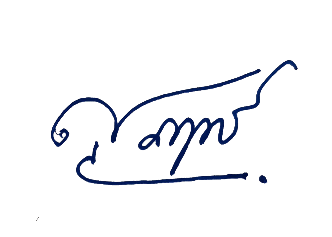 				พันตำรวจตรี					       (ศุภฤกษ์  ศรีคง)				สารวัตรอำนวยการ สถานีตำรวจนครบาลวังทองหลาง               ทราบ- ดำเนินการเผยแพร่ข้อมูลการใช้จ่ายงบประมาณประจำปีงบประมาณ พ.ศ.2566 เพื่อให้ทราบโดยทั่วกัน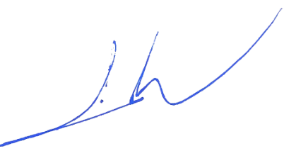  						พันตำรวจเอก 							       ( เจษฎา  ยางนอก )						      ผู้กำกับการสถานีตำรวจนครบาลวังทองหลาง